Name: _____________________________________________________This is your maths pack for the week commencing 11.05.20. I have tried to put as much help on it as possible. If you have any problems please either phone the school or email: mgater@suttonhouse.org.uk me and I will call you and try to guide you through.SequencesA sequence is an ordered list of terms.The rule for extending a sequence tells you how to find the next termYour turnFinding termsTo write down a sequence you need to know 2 things:The first term of the sequenceThe rule for extending the sequenceYour turnFunction machinesYour turn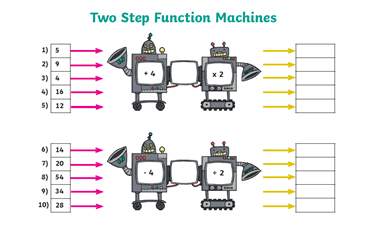 Position to Term RulesYour turnThis pack should be completed and returned for marking by 25th May 2020Example 1: Find the rule for extending the sequence:                        6, 10, 14, 18, 22Example 1: Find the rule for extending the sequence:                        6, 10, 14, 18, 22Example 1: Find the rule for extending the sequence:                        6, 10, 14, 18, 22Example 1: Find the rule for extending the sequence:                        6, 10, 14, 18, 22Example 1: Find the rule for extending the sequence:                        6, 10, 14, 18, 22Example 1: Find the rule for extending the sequence:                        6, 10, 14, 18, 22Example 1: Find the rule for extending the sequence:                        6, 10, 14, 18, 22Example 1: Find the rule for extending the sequence:                        6, 10, 14, 18, 22Example 1: Find the rule for extending the sequence:                        6, 10, 14, 18, 22Example 1: Find the rule for extending the sequence:                        6, 10, 14, 18, 22Example 1: Find the rule for extending the sequence:                        6, 10, 14, 18, 22Write the difference between the neighbouring terms in the gapsWrite the difference between the neighbouring terms in the gaps6͜+410͜+414͜+418͜+422Identify the ruleIdentify the ruleAdd 4 each timeAdd 4 each timeAdd 4 each timeAdd 4 each timeAdd 4 each timeAdd 4 each timeAdd 4 each timeAdd 4 each timeAdd 4 each timeExample 2: Find the rule for extending the sequence:                        2, 6, 18, 54, 162Example 2: Find the rule for extending the sequence:                        2, 6, 18, 54, 162Example 2: Find the rule for extending the sequence:                        2, 6, 18, 54, 162Example 2: Find the rule for extending the sequence:                        2, 6, 18, 54, 162Example 2: Find the rule for extending the sequence:                        2, 6, 18, 54, 162Example 2: Find the rule for extending the sequence:                        2, 6, 18, 54, 162Example 2: Find the rule for extending the sequence:                        2, 6, 18, 54, 162Example 2: Find the rule for extending the sequence:                        2, 6, 18, 54, 162Example 2: Find the rule for extending the sequence:                        2, 6, 18, 54, 162Example 2: Find the rule for extending the sequence:                        2, 6, 18, 54, 162Example 2: Find the rule for extending the sequence:                        2, 6, 18, 54, 162Write the difference between the neighbouring terms in the gapsWrite the difference between the neighbouring terms in the gaps2͜+46͜+1218͜+3654͜+108162If this doesn’t give an obvious addition rule, see if each number can be multiplied by some numberIf this doesn’t give an obvious addition rule, see if each number can be multiplied by some number2͜X36͜X318͜X354͜X3162This works so the rule isThis works so the rule isMultiply by 3 each timeMultiply by 3 each timeMultiply by 3 each timeMultiply by 3 each timeMultiply by 3 each timeMultiply by 3 each timeMultiply by 3 each timeMultiply by 3 each timeMultiply by 3 each timeFind the rule for each sequenceFind the rule for each sequence1, 5, 9, 13, 178, 15, 22, 29, 36, 4320, 17, 14, 11, 8284, 276, 268, 260, 25224, 18, 12, 6, 0412, 388, 364, 340, 3161, 4, 16, 64, 2563, 21, 147, 1029, 7203Example 1:       The first term of the sequence is 4 and the rule is add 6 each time. Write the first five terms.Example 1:       The first term of the sequence is 4 and the rule is add 6 each time. Write the first five terms.Example 1:       The first term of the sequence is 4 and the rule is add 6 each time. Write the first five terms.1Add 6 to the first term to find the second term4 + 6 = 102Now add 6 to the second term to find the third term10 + 6 = 163Continue to find the fourth and fifth terms16 + 6 = 2222 + 6 = 284 Write the first 5 terms of the sequence4, 10, 16, 22, 28Write the first 5 terms of each of these sequenceThe first term is 7 and the rule is add 2 each timeThe first term is 18 and the rule is subtract 4 each timeThe first term is 4375 and the rule is divide by 5 each timeExample 1:       The input is your start numberYou then do the first calculationThen use the answer for the second calculationThe output is your final answer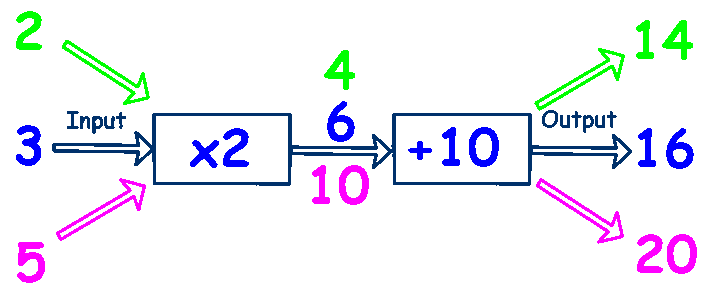 Example 1: How many dots would be in the 100th shape in this sequence?Example 1: How many dots would be in the 100th shape in this sequence?Example 1: How many dots would be in the 100th shape in this sequence?Example 1: How many dots would be in the 100th shape in this sequence?Example 1: How many dots would be in the 100th shape in this sequence?Example 1: How many dots would be in the 100th shape in this sequence?●●●●●●●●●●●●●●●●●●●●●●●●●●●●●●1 Draw a table with the position in the top row and the number of dots in the bottom rowDraw a table with the position in the top row and the number of dots in the bottom row2 Find the connection between the top row and the bottom rowFind the connection between the top row and the bottom row3Write the rule to get from the top to the bottomWrite the rule to get from the top to the bottomMultiply the position by 3Multiply the position by 3Multiply the position by 34 Use this to find the 100th termUse this to find the 100th term100th term = 100 x 3 = 300So there are 300 dots in the 100th shape100th term = 100 x 3 = 300So there are 300 dots in the 100th shape100th term = 100 x 3 = 300So there are 300 dots in the 100th shapeFor each of these sequences,Write down the number of squares in each term of the first three termsFind the rule to get from the position to the termWork out the number of squares needed to get to the 10th shape in the sequence